« FRATERNITE de la PAROLE »                            Pâques 2016  16 avenue Etienne MARTELANGE		               email : fraterniteparole@gmail.com     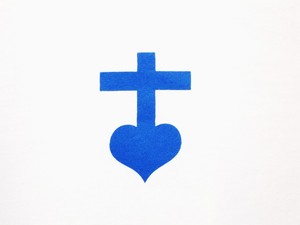        84000   AVIGNON                                  Tél : 04.88.54.39.94           F R A N C E                                      site : parolefraternite.frChers frères, sœurs et amis,Nous nous retrouvons le : Dimanche 3 avril 2016                                           Lieu :  AVIGNONRendez-vous à 10 h Lieu : Maison St Joseph, entrée rue Paul ACHARD	Prévenir si vous venez et apportez de quoi partager le repas,          en téléphonant à Marie-Claire : 06.25.62.58.49          Pensez aussi à apporter votre Bible		Cette année, le 25 mars, jour de l’Annonciation, correspond au Vendredi Saint ! Or notre rencontre se fait habituellement aux alentours de cette fête de l’Annonciation car Marie accueille « Dieu-fait-homme » en son sein. C’est le mystère de l’Incarnation. « Et le Verbe s’est fait chair et il a habité parmi nous » (Jean 1,14). 	    Le dimanche 3 avril, jour de notre rencontre, tombe, lui, le 1er dimanche de Pâques qui est le dimanche de la Miséricorde institué par Jean-Paul II. Or le Pape François a institué aussi une année jubilaire de la Miséricorde. De plus, il m’a nommé « Missionnaire de la Miséricorde », avec plus de mille autres prêtres dans le monde…		Voilà bien des raisons de rendre grâce à Dieu, ensemble, et bien des raisons aussi d’être dans la joie.		Christ est ressuscité ! Bonne Fête de Pâques à tous !Thierry-FrançoisP.S. : j’invite les engagés dans la Fraternité, à apporter les vêtements blancs sur 		lesquels ils veulent faire broder le signe bleu de la Fraternité de la Parole.